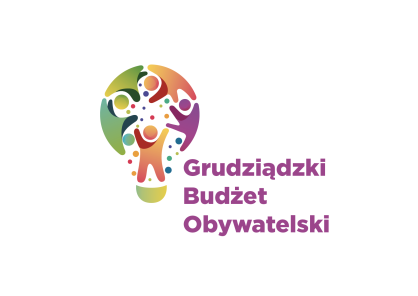 LISTA ZADAŃ MIĘKKICHMOŻESZ WYBRAĆ MAKSYMALNIE 2 ZADANIASymbol zadaniaNazwa zadaniaWnioskodawcaWartość zadania11/2024Rodzinny festyn integracyjny, Dzień dziecka, Powitanie wakacji, Pożegnanie wakacjiPiotr Rohde20 000,00 zł20/2024Grudziądzki Festiwal Literatury dla Dzieci        i Młodzieży "Zabajnik"Weronika Gajewska20 000,00 zł22/2024Dzień dziecka w Parku TivoliMałgorzata Betlejewska7 000,00 zł54/2024"Blue show" - Dzień Dziecka w piżamach!Marianna Gitner - Sawistowska20 000,00 zł59/2024Cztery pory kulturyBarbara Labocha - Zielińska20 000,00 zł80/2024Grudziądzki Festiwal Muzyczny  u św. Jana – „Grudziądz wielokulturowy”Elżbieta Smolarek20 000,00 zł91/2024Festyn Rodzinny przy Szkole Podstawowej nr 3 w GrudziądzuDorota Witkowska18 000,00 zł96/2024Grudziądz dla planety - seria wykładów i warsztatów z zakresu ekologii i klimatuAnna Orzechowska15 000,00 zł103/2024Dzień Pozytywnego GrudziądzaninaTomasz Kujawski5 000,00 zł